　　　　　　　　　　　　　　　　　　　　　会員No．　　　　　　　　　　　　　　　　ファブスペースみたかテーブル貸し利用申込書（あて先）ファブスペースみたか　ファブスペースみたかテーブル貸し利用を確認の上、入会を申込みます。　※太枠内を記入してください。　　　　　　　　　　　　　　　　　　　　　　　　　≪事務記入欄≫利用者（利用団体）名利用者（利用団体）名連絡先TEL連絡先TEL連絡先TEL連絡先TEL利　用　年　月　日※１ヶ月３日まで、一度に３日分までお申込みいただけます。※１ヶ月３日まで、一度に３日分までお申込みいただけます。※１ヶ月３日まで、一度に３日分までお申込みいただけます。※１ヶ月３日まで、一度に３日分までお申込みいただけます。※１ヶ月３日まで、一度に３日分までお申込みいただけます。西暦　　　年　　月　　日（　）時　　間：□ 時　　間：□ 時　　間：□ 時　　間：□ 3,850円×　 回　　 　円 西暦　　　年　　月　　日（　）テーブル：□ A　　　　　　 　□ B　　　　　テーブル：□ A　　　　　　 　□ B　　　　　テーブル：□ A　　　　　　 　□ B　　　　　テーブル：□ A　　　　　　 　□ B　　　　　3,850円×　 回　　 　円 プロジェクター・スクリーンセット利用時間　　：　　～　　：利用時間　　：　　～　　：1,100円/３時間30分 ✕　　回分 　  円1,100円/３時間30分 ✕　　回分 　  円1,100円/３時間30分 ✕　　回分 　  円機器利用（有料サービス）□　無　　□　有 (　　　　　　　　　　　　　　　)→別途お申込みください。 □　無　　□　有 (　　　　　　　　　　　　　　　)→別途お申込みください。 □　無　　□　有 (　　　　　　　　　　　　　　　)→別途お申込みください。 □　無　　□　有 (　　　　　　　　　　　　　　　)→別途お申込みください。 □　無　　□　有 (　　　　　　　　　　　　　　　)→別途お申込みください。 合計金額施設利用料1,100円    　　　　　　　　 　　合計 　　　　　円 施設利用料1,100円    　　　　　　　　 　　合計 　　　　　円 施設利用料1,100円    　　　　　　　　 　　合計 　　　　　円 施設利用料1,100円    　　　　　　　　 　　合計 　　　　　円 施設利用料1,100円    　　　　　　　　 　　合計 　　　　　円 催事名称催事内容Facebookページでのシェア希望 □無　□有　（URL：　　　　　　　　　　　　　　　　　）※イベント等のチラシ・ウェブサイトなどありましたら、お申込時にご提出ください。 □無　□有　（URL：　　　　　　　　　　　　　　　　　）※イベント等のチラシ・ウェブサイトなどありましたら、お申込時にご提出ください。 □無　□有　（URL：　　　　　　　　　　　　　　　　　）※イベント等のチラシ・ウェブサイトなどありましたら、お申込時にご提出ください。 □無　□有　（URL：　　　　　　　　　　　　　　　　　）※イベント等のチラシ・ウェブサイトなどありましたら、お申込時にご提出ください。 □無　□有　（URL：　　　　　　　　　　　　　　　　　）※イベント等のチラシ・ウェブサイトなどありましたら、お申込時にご提出ください。参加費などの徴収□　無料　　　　□　有料（　　　　　　　　　円）　□　無料　　　　□　有料（　　　　　　　　　円）　□　無料　　　　□　有料（　　　　　　　　　円）　□　無料　　　　□　有料（　　　　　　　　　円）　□　無料　　　　□　有料（　　　　　　　　　円）　催事開催時間及び利用人数　　:　　～　　:　　　　:　　～　　:　　　　:　　～　　:　　名（※定員5名） 名（※定員5名） 過去のご利用□ なし　　　□ あり　　　□ 前回と同じ内容□ なし　　　□ あり　　　□ 前回と同じ内容□ なし　　　□ あり　　　□ 前回と同じ内容□ なし　　　□ あり　　　□ 前回と同じ内容□ なし　　　□ あり　　　□ 前回と同じ内容承諾書兼領収書　　　　　　　　　　　　　　　　　　　　　　　　　　　　　　　　年　　月　　日　　　　　　　　　　　　　様　　ファブスペースみたかテーブル貸し利用を承諾し、利用料を領収しました。　　　￥　　　　　　　円　(税込）　　　　　　　　　　但　施設・機器利用料として　　　　　　　　　　　　　　　　　　　　　　　　　　　　　　　　　　　       ファブスペースみたか　　　　　　　　　　　　　　　　　　　　　　　　　　　       　東京都三鷹市下連雀三丁目38番4号　TEL　0422 - ４8 – 3520運営）株式会社ウッドボックスチェック承認受付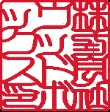 